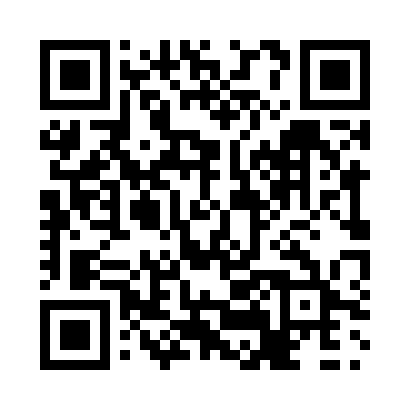 Prayer times for The Corners, Manitoba, CanadaWed 1 May 2024 - Fri 31 May 2024High Latitude Method: Angle Based RulePrayer Calculation Method: Islamic Society of North AmericaAsar Calculation Method: HanafiPrayer times provided by https://www.salahtimes.comDateDayFajrSunriseDhuhrAsrMaghribIsha1Wed4:266:191:436:499:0711:002Thu4:236:171:426:509:0911:033Fri4:216:151:426:519:1011:054Sat4:186:141:426:529:1211:085Sun4:156:121:426:539:1311:116Mon4:136:101:426:549:1511:137Tue4:106:091:426:559:1611:168Wed4:076:071:426:569:1811:189Thu4:046:051:426:579:1911:2110Fri4:026:041:426:579:2111:2411Sat3:596:021:426:589:2211:2612Sun3:566:011:426:599:2411:2913Mon3:545:591:427:009:2511:3214Tue3:515:581:427:019:2711:3415Wed3:495:561:427:029:2811:3516Thu3:495:551:427:039:3011:3617Fri3:485:541:427:049:3111:3718Sat3:475:521:427:049:3211:3719Sun3:475:511:427:059:3411:3820Mon3:465:501:427:069:3511:3921Tue3:465:491:427:079:3711:4022Wed3:455:471:427:079:3811:4023Thu3:445:461:427:089:3911:4124Fri3:445:451:427:099:4011:4225Sat3:445:441:437:109:4211:4226Sun3:435:431:437:109:4311:4327Mon3:435:421:437:119:4411:4428Tue3:425:411:437:129:4511:4429Wed3:425:401:437:139:4611:4530Thu3:425:401:437:139:4711:4531Fri3:415:391:437:149:4811:46